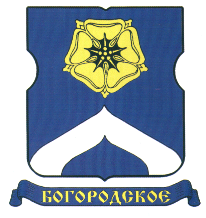 СОВЕТ ДЕПУТАТОВМУНИЦИПАЛЬНОГО ОКРУГА БОГОРОДСКОЕРЕШЕНИЕ25.07.2017  г. № 13/06В соответствии с постановлением Правительства Москвы от 26 декабря 2012 года № 849-ПП «О стимулировании управ районов города Москвы» и обращением управы района Богородское города Москвы от  21 июля 2017 года № БГ-14-887/7,Совет депутатов муниципального округа Богородское решил:1. Согласовать направление  средств стимулирования управы района Богородское  города Москвы на проведение мероприятий по благоустройству территории  района Богородское города Москвы  в 2017 году (приложение).2. Опубликовать настоящее решение в бюллетене «Московский муниципальный вестник» и разместить на официальном сайте муниципального округа Богородское www.bogorodskoe-mo.ru в информационно-телекоммуникационной сети «Интернет».3. Направить настоящее решение в управу района Богородское города Москвы, в префектуру Восточного административного округа города Москвы и Департамент территориальных органов исполнительной власти города Москвы в течение трех дней со дня его принятия.4.  Контроль за исполнение настоящего решения возложить на исполняющего обязанности председателя Совета депутатов муниципального округа Богородское Юрченко Е.М.И.о. председателя Совета депутатовмуниципального округа Богородское	                                                     Е.М. Юрченко      Приложение       к решению Совета депутатов       муниципального округа  Богородское                                                                                                    от  25 июля 2017 г. № 13/06    Мероприятияпо благоустройству территории (территорий) района Богородское города МосквыО согласовании направления средств стимулирования управы района Богородское города Москвы на проведение мероприятий по благоустройству территории  района Богородское города Москвы п/пАдрес объектаКонкретные мероприятияВиды работОбъемЕд. измерения (шт., кв.м., п.м.)Затраты (руб.)1.      Мероприятия по обустройству, текущему и капитальному ремонту дворовых территорий1.      Мероприятия по обустройству, текущему и капитальному ремонту дворовых территорий1.      Мероприятия по обустройству, текущему и капитальному ремонту дворовых территорий1.      Мероприятия по обустройству, текущему и капитальному ремонту дворовых территорий1.      Мероприятия по обустройству, текущему и капитальному ремонту дворовых территорий1.      Мероприятия по обустройству, текущему и капитальному ремонту дворовых территорий1.      Мероприятия по обустройству, текущему и капитальному ремонту дворовых территорий1.1.Ремонт контейнерных площадок (на 1 контейнер)Устройство контейнерной площадки110,5Кв.м.1 740 109,88Итого по 17 адресамИтого по 17 адресамИтого по 17 адресамИтого по 17 адресамИтого по 17 адресамИтого по 17 адресам1 740 109,881.2.Ремонт контейнерных площадок (на 2 контейнера)Устройство контейнерной площадки247Кв.м.2 199 944,91Итого по 19 адресамИтого по 19 адресамИтого по 19 адресамИтого по 19 адресамИтого по 19 адресамИтого по 19 адресам2 199 944,911.3.Ремонт контейнерных площадок (на3 контейнера)Устройство контейнерной площадки331,5Кв.м.2 682 065,13Итого по 17 адресамИтого по 17 адресамИтого по 17 адресамИтого по 17 адресамИтого по 17 адресамИтого по 17 адресам2 682 065,131.4.Ремонт контейнерных площадок (на 4 контейнера)Устройство контейнерной площадки364Кв.м.2 472 380,08Итого по 14 адресамИтого по 14 адресамИтого по 14 адресамИтого по 14 адресамИтого по 14 адресамИтого по 14 адресам2 472 380,081.5.ул. Бойцовая, вл. 10б-р М. Рокоссовского, вл. 5Повышение пешеходной доступностиРемонт асфальтобетонного покрытия49,6Кв.м.61 691,661.5.ул. Бойцовая, вл. 10б-р М. Рокоссовского, вл. 5Повышение пешеходной доступностиЗамена бортового камня463П.м.676 828,621.5.ул. Бойцовая, вл. 10б-р М. Рокоссовского, вл. 5Повышение пешеходной доступностиУстройство садового бортового камня62Кв.м.18 429,901.5.ул. Бойцовая, вл. 10б-р М. Рокоссовского, вл. 5Повышение пешеходной доступностиРемонт газона62Кв.м28 850,671.5.ул. Бойцовая, вл. 10б-р М. Рокоссовского, вл. 5Повышение пешеходной доступностиУстройство покрытия из тактильной плитки188Шт.132 641,311.5.ул. Бойцовая, вл. 10б-р М. Рокоссовского, вл. 5Повышение пешеходной доступностиРемонт плитки тротурной12Кв.м.91 644,631.5.ул. Бойцовая, вл. 10б-р М. Рокоссовского, вл. 5Повышение пешеходной доступностиУстановка искусственных дорожных неровностей11Шт.53 451,91Итого по 2 адресамИтого по 2 адресамИтого по 2 адресамИтого по 2 адресамИтого по 2 адресамИтого по 2 адресам1 063 538,701.6.Погонный проездУстройство парковочных местРемонт асфальтобетонного покрытия 1308Кв.м.961 149,40Итого по Погонному проездуИтого по Погонному проездуИтого по Погонному проездуИтого по Погонному проездуИтого по Погонному проездуИтого по Погонному проезду961 149,40ИТОГО по мероприятиямИТОГО по мероприятиямИТОГО по мероприятиямИТОГО по мероприятиямИТОГО по мероприятиямИТОГО по мероприятиям11 119 188, 10